Приложение 5  к  Порядку   осуществления    контроля (надзора)   за   соблюдением,   лицензионных условий и проверки возможности выполнения соискателем лицензии требований лицензионных условий(пункт 5.15. раздел V)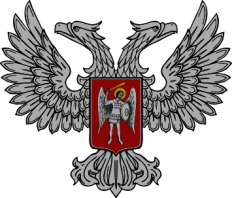                                         ДОНЕЦКАЯ НАРОДНАЯ РЕСПУБЛИКА                          МИНИСТЕРСТВО ЭКОНОМИЧЕСКОГО РАЗВИТИЯ                                    _______________________________________                                                г. Донецк, проспект Богдана Хмельницкого, 102РАСПОРЯЖЕНИЕ №об устранении нарушений                                                                                                         _______________________                                                                                                         (дата)По результатам проверки ____________________________________________                                                                        (наименование лицензиата, местонахождение лицензиата)__________________________________________________________________Идентификационный  код (юридического лица)___________________________________________________________________________________________регистрационный номер учетной карточки налогоплательщика (для физических лиц - предпринимателей) или серия и номер паспорта (для физических лиц, которые по своим религиозным убеждениям отказываются от принятия регистрационного номера учетной карточки налогоплательщика и сообщили об этом соответствующий контролирующий орган и имеют отметку в  паспорте)____________________________________________________________________________________________________________________________________Лицензия: серия_________________, №_______________, выдана «__»_______  _______года на осуществление хозяйственной деятельности по ______________________________________________________________________________________________________________________________________________________________________________________________________В   соответствии  с    актом    плановой   (внеплановой)    проверки     соблюдения лицензиатом лицензионных условий от ______________№___________ были выявлены следующие нарушения ______________________________________________________________________________________________________________________________________________________________________________________________________                                                                                   Продолжение приложения 5________________________________ в срок до «___»________ ________года      (наименование лицензиата)необходимо устранить вышеуказанные нарушения, о чем уведомить орган лицензирования в письменной форме. В случае неисполнения настоящего распоряжения или в случае установления факта повторного нарушения лицензия будет аннулирована._________________                         ________________                      _____________________(должность)                                                          (подпись)                                                           (ФИО)М.П.  